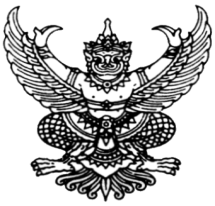     ประกาศองค์การบริหารส่วนตำบลสระโพนทองเรื่อง   มาตรการเผยแพร่ข้อมูลต่อสาธารณะ- - - - - - - - - - - - - - - - - -		เพื่อให้การเปิดเผยข้อมูลขององค์การบริหารส่วนตำบลสระโพนทอง  มีความถูกต้อง  ครบถ้วน  ชัดเจน และเป็นปัจจุบัน  ประชาชน และผู้ที่มีส่วนได้ส่วนเสีย  สามารถเข้าถึงข้อมูลข่าวสารได้โดยสะดวก  สามารถตรวจสอบผลการดำเนินงานองค์การบริหารส่วนตำบลสระโพนทอง  ได้ตามที่ได้ประกาศเจตจำนงสุจริตต่อบุคลากรและสาธารณชน  จึงกำหนดมาตรการในการเผยแพร่ข้อมูลต่อสาธารณะดังนี้ 		หน่วยงานที่รับผิดชอบในการเผยแพร่ข้อมูลสำนักปลัด  มีหน้าที่เผยแพร่ข้อมูลข่าวสารผ่านเว็บไซต์ขององค์การบริหารส่วนตำบล สระโพนทอง  (www.sraponthong.go.th) และปรับปรุงข้อมูลให้เป็นปัจจุบัน  โดยอย่างน้อยต้องประกอบไปด้วยโครงสร้างองค์การบริหารส่วนตำบล  ภารกิจ  ผู้บริหาร  นโยบายยุทธศาสตร์  แผนปฏิบัติราชการประจำปี  และการติดตามประเมินผลการดำเนินงานตามแผนปฏิบัติราชการประจำปี  ข้อมูลการจัดซื้อจัดจ้าง  มาตรฐานหรือคู่มือการปฏิบัติงาน  มาตรฐานขั้นตอนการให้บริการ  เป็นต้น		1.2 สำนัก/กอง  มีหน้าที่เผยแพร่ข้อมูลข่าวสารผ่านทางช่องทางอื่นๆ  เช่น  สื่อสังคมออนไลน์  ปิดประกาศภายในองค์การบริหารส่วนตำบล  เอกสารข่าว  ฯลฯ  		1.3  สำนัก/กอง  มีหน้าที่สนับสนุนและให้ข้อมูลแก่ศูนย์เทคโนโลยีสารสนเทศและงานสื่อสารองค์กร  สำหรับการเผยแพร่ผ่านช่องทางรับผิดชอบ  รวมทั้งเผยแพร่ข้อมูลผ่านเว็บไซต์ของหน่วยงาน		จึงประกาศมาให้ทราบทั่วกัน			ประกาศ  ณ  วันที่  28  เดือน  ธันวาคม  พ.ศ. ๒๕61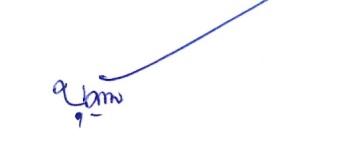 						(ลงชื่อ).............................................     						           (นางบุญน้อม   ลิ้มกุล)					                                        นายกองค์การบริหารส่วนตำบลสระโพนทอง